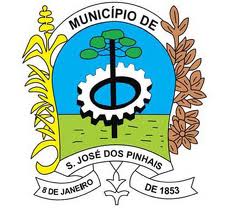 PROCEDIMENTO OPERACIONAL PADRÃOPROCEDIMENTO OPERACIONAL PADRÃOPROCEDIMENTO OPERACIONAL PADRÃONúmero:POP DAF 007Data da Validação:01/09/2022Revisar em:01/09/2024NOTIFICAÇÃO DE QUEIXA TÉCNICA OU SUSPEITA DE DESVIO DE QUALIDADENOTIFICAÇÃO DE QUEIXA TÉCNICA OU SUSPEITA DE DESVIO DE QUALIDADENOTIFICAÇÃO DE QUEIXA TÉCNICA OU SUSPEITA DE DESVIO DE QUALIDADENOTIFICAÇÃO DE QUEIXA TÉCNICA OU SUSPEITA DE DESVIO DE QUALIDADEOBJETIVO: Informar a Secretaria Municipal de Saúde sobre alterações e desvios de qualidades encontradas em medicamentosOBJETIVO: Informar a Secretaria Municipal de Saúde sobre alterações e desvios de qualidades encontradas em medicamentosOBJETIVO: Informar a Secretaria Municipal de Saúde sobre alterações e desvios de qualidades encontradas em medicamentosOBJETIVO: Informar a Secretaria Municipal de Saúde sobre alterações e desvios de qualidades encontradas em medicamentos1º Em casos de suspeita de desvio de qualidade de medicamento ou qualquer queixa técnica proceder com o preenchimento da Notificação de Queixa Técnica ou Suspeita de Desvio de Qualidade2º O Formulário de notificação deverá ser preenchido e encaminhado para a Secretaria de Saúde, Divisão de Abastecimento, se possível acompanhado de uma amostra do medicamento3º Caso seja observada necessidade imediata de retirar o medicamento de uso, comunicar a Divisão de Abastecimento através do telefone: 3381-63934º Aguardar as orientações da Divisão de Abastecimento, quanto à retirada do produto para quarentena, ou devolução para LogistockOBSERVAÇÃO: Formulário de Notificação de Queixa Técnica no Anexo VII1º Em casos de suspeita de desvio de qualidade de medicamento ou qualquer queixa técnica proceder com o preenchimento da Notificação de Queixa Técnica ou Suspeita de Desvio de Qualidade2º O Formulário de notificação deverá ser preenchido e encaminhado para a Secretaria de Saúde, Divisão de Abastecimento, se possível acompanhado de uma amostra do medicamento3º Caso seja observada necessidade imediata de retirar o medicamento de uso, comunicar a Divisão de Abastecimento através do telefone: 3381-63934º Aguardar as orientações da Divisão de Abastecimento, quanto à retirada do produto para quarentena, ou devolução para LogistockOBSERVAÇÃO: Formulário de Notificação de Queixa Técnica no Anexo VII1º Em casos de suspeita de desvio de qualidade de medicamento ou qualquer queixa técnica proceder com o preenchimento da Notificação de Queixa Técnica ou Suspeita de Desvio de Qualidade2º O Formulário de notificação deverá ser preenchido e encaminhado para a Secretaria de Saúde, Divisão de Abastecimento, se possível acompanhado de uma amostra do medicamento3º Caso seja observada necessidade imediata de retirar o medicamento de uso, comunicar a Divisão de Abastecimento através do telefone: 3381-63934º Aguardar as orientações da Divisão de Abastecimento, quanto à retirada do produto para quarentena, ou devolução para LogistockOBSERVAÇÃO: Formulário de Notificação de Queixa Técnica no Anexo VII1º Em casos de suspeita de desvio de qualidade de medicamento ou qualquer queixa técnica proceder com o preenchimento da Notificação de Queixa Técnica ou Suspeita de Desvio de Qualidade2º O Formulário de notificação deverá ser preenchido e encaminhado para a Secretaria de Saúde, Divisão de Abastecimento, se possível acompanhado de uma amostra do medicamento3º Caso seja observada necessidade imediata de retirar o medicamento de uso, comunicar a Divisão de Abastecimento através do telefone: 3381-63934º Aguardar as orientações da Divisão de Abastecimento, quanto à retirada do produto para quarentena, ou devolução para LogistockOBSERVAÇÃO: Formulário de Notificação de Queixa Técnica no Anexo VII